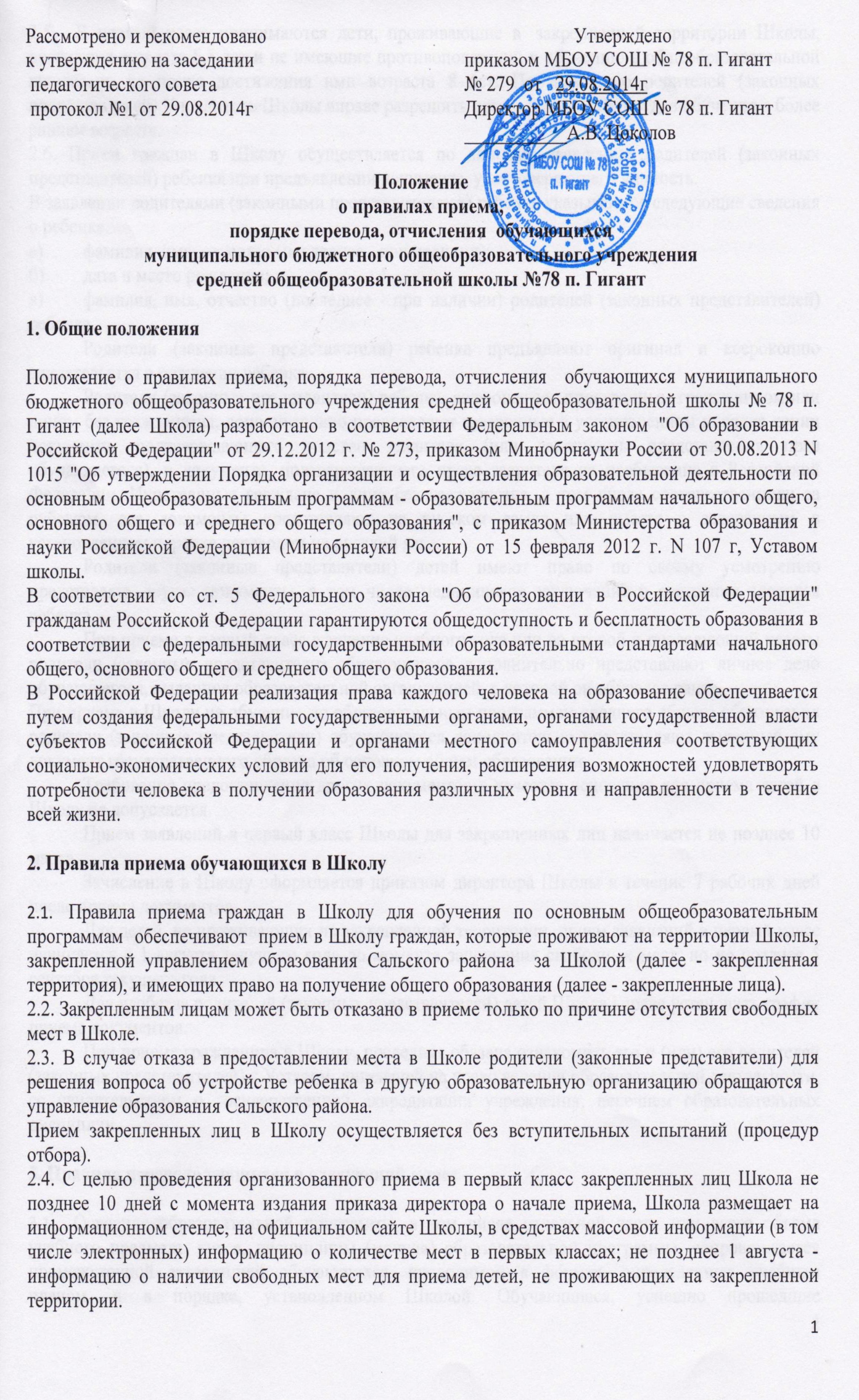 Общие положенияПоложение о правилах приема, порядка перевода, отчисления обучающихся муниципального бюджетного общеобразовательного учреждения средней общеобразовательной школы № 78 п. Гигант (далее Школа) разработано в соответствии Федеральным законом "Об образовании в Российской Федерации" от 29.12.2012 г. № 273, Приказом МО и науки РФ 22 января 2014 года №32 «Об утверждении порядка приема граждан на обучение по программам начального общего, основного общего, среднего общего образования», Уставом школы.В соответствии со ст. 5 Федерального закона "Об образовании в Российской Федерации" гражданам Российской Федерации гарантируются общедоступность и бесплатность образования в соответствии с федеральными государственными образовательными стандартами начального общего, основного общего и среднего общего образования.В Российской Федерации реализация права каждого человека на образование обеспечивается путем создания федеральными государственными органами, органами государственной власти субъектов Российской Федерации и органами местного самоуправления соответствующих социально-экономических условий для его получения, расширения возможностей удовлетворять потребности человека в получении образования различных уровня и направленности в течение всей жизни.Правила приема обучающихся в ШколуПравила приема граждан в Школу для обучения по основным общеобразовательным программам обеспечивают прием в Школу граждан, которые проживают на территории Школы, закрепленной управлением образования Сальского района за Школой (далее - закрепленная территория), и имеющих право на получение общего образования (далее - закрепленные лица).Закрепленным лицам может быть отказано в приеме только по причине отсутствия свободных мест в Школе.В случае отказа в предоставлении места в Школе родители (законные представители) для решения вопроса об устройстве ребенка в другую образовательную организацию обращаются в управление образования Сальского района.Прием закрепленных лиц в Школу осуществляется без вступительных испытаний (процедур отбора).С целью проведения организованного приема в первый класс закрепленных лиц Школа не позднее 10 дней с момента издания приказа директора о начале приема, Школа размещает на информационном стенде, на официальном сайте Школы, в средствах массовой информации (в том числе электронных) информацию о количестве мест в первых классах; не позднее 1 августа - информацию о наличии свободных мест для приема детей, не проживающих на закрепленной территории.2.5.  В первый класс принимаются дети, проживающие в  закрепленной территории Школы, достигшие возраста 6,5 лет и не имеющие противопоказаний к обучению в общеобразовательной школе, но не позже достижения ими возраста 8 лет. По заявлению родителей (законных представителей) Учредитель Школы вправе разрешить прием детей в Школу для обучения в более раннем возрасте.2.6. Прием граждан в Школу осуществляется по личному заявлению родителей (законных представителей) ребенка при предъявлении документа, удостоверяющего личность.В заявлении родителями (законными представителями) ребенка указываются следующие сведения о ребенке:а)	фамилия, имя, отчество (последнее - при наличии);б)	дата и место рождения;в)	фамилия, имя, отчество (последнее - при наличии) родителей (законных представителей) ребенка.Родители (законные представители) ребенка предъявляют оригинал и ксерокопию свидетельства о рождении ребенка.Родители (законные представители) ребенка, являющегося иностранным гражданином или лицом без гражданства, дополнительно предъявляют заверенные в установленном порядке копии документа, подтверждающего родство заявителя (или законность представления прав обучающегося), и документа, подтверждающего право заявителя на пребывание в Российской Федерации. Иностранные граждане и лица без гражданства, в том числе соотечественники за рубежом, все документы представляют на русском языке или вместе с заверенным в установленном порядке переводом на русский язык.Родители (законные представители) детей имеют право по своему усмотрению представлять другие документы, в том числе медицинское заключение о состоянии здоровья ребенка.При приеме в первый класс в течение учебного года или во второй и последующий классы родители (законные представители) обучающегося дополнительно представляют личное дело обучающегося, выданное образовательной организацией, в которой он обучался ранее.При приеме в Школу на обучение по образовательным программам среднего общего образования родители (законные представители) обучающегося дополнительно представляют выданный ему документ государственного образца об основном общем образовании.Требование предоставления других документов в качестве основания для приема детей в Школу не допускается.Прием заявлений в первый класс Школы для закрепленных лиц начинается не позднее 10 марта.Зачисление в Школу оформляется приказом директора Школы в течение 7 рабочих дней после приема документов.Для детей, не проживающих на закрепленной территории, прием заявлений в первый класс начинается с 1 августа текущего года до момента заполнения свободных мест, но не позднее 5 сентября текущего года.Для удобства родителей (законных представителей) детей Школа вправе установить график приема документов.При приеме гражданина в Школу, последняя обязана ознакомить его и (или) его родителей (законных представителей) с Уставом, лицензией на право ведения образовательной деятельности, со свидетельством о государственной аккредитации учреждения, перечнем образовательных дисциплин.3. Правила перевода учащихся в следующий класс3.1.  Освоение образовательной программы, в том числе отдельной части или всего объема учебного предмета, курса, дисциплины (модуля) образовательной программы, сопровождается промежуточной аттестацией обучающихся, проводимой в формах, определенных учебным планом, и в порядке, установленном Школой. Обучающиеся, успешно прошедшие промежуточную аттестацию, не прошедшие промежуточную аттестацию по уважительным причинам, переводятся в следующий класс. 3.2. Неудовлетворительные результаты промежуточной аттестации по одному или нескольким учебным предметам, курсам, дисциплинам (модулям) образовательной программы или непрохождение промежуточной аттестации при отсутствии уважительных причин признаются академической задолженностью.3.3. Обучающиеся обязаны ликвидировать академическую задолженность.3.4. Школа, родители (законные представители) несовершеннолетнего обучающегося, обеспечивающие получение обучающимся общего образования в форме семейного образования, обязаны создать условия обучающемуся для ликвидации академической задолженности и обеспечить контроль за своевременностью ее ликвидации.3.5. Обучающиеся, имеющие академическую задолженность, вправе пройти промежуточную аттестацию по соответствующим учебному предмету, курсу, дисциплине (модулю) не более двух раз в сроки, определяемые Школой, в пределах одного года с момента образования академической задолженности. В указанный период не включаются время болезни обучающегося.3.6. Для проведения промежуточной аттестации во второй раз Школой создается комиссия.3.7. Не допускается взимание платы с обучающихся за прохождение промежуточной аттестации.3.8. Обучающиеся, не прошедшие промежуточной аттестации по уважительным причинам или имеющие академическую задолженность, переводятся в следующий класс или на следующий курс условно.3.9. Обучающиеся по образовательным программам начального общего, основного общего и среднего общего образования, не ликвидировавшие в установленные сроки академической задолженности с момента ее образования, по усмотрению их родителей (законных представителей) оставляются на повторное обучение, переводятся на обучение по адаптированным образовательным программам в соответствии с рекомендациями психолого-медико-педагогической комиссии либо на обучение по индивидуальному учебному плану.3.10. Обучающиеся по образовательным программам начального общего, основного общего и среднего общего образования в форме семейного образования, не ликвидировавшие в установленные сроки академической задолженности, продолжают получать образование в Школе.3.11. Перевод обучающихся в следующий класс рассматривается на заседании педагогического совета и оформляется приказом по Школе.3.12. После издания приказа о переводе обучающихся в следующий класс, классный руководитель обязан в пятидневный срок оформить личные дела учеников и передать их директору Школы на утверждение.3.13. По общему правилу ч. 4 ст. 63 Федерального закона № 273-ФЗ форма получения общего образования и форма обучения по конкретной основной общеобразовательной программе определяются родителями (законными представителями) несовершеннолетнего обучающегося. Согласно п. 1 ч. 1 ст. 34  Федерального закона № 273-ФЗ обучающимся предоставляется право на выбор формы получения образования и формы обучения после получения основного общего образования или после достижения восемнадцати лет.Родители (законные представители) несовершеннолетних обучающихся имеют право аналогичного выбора до завершения получения ребенком основного общего образования (п. 1 ч. 3 ст. 44 Федерального закона № 273-ФЗ).    3.14. При приеме в 10 класс обучающийся лично подает заявление , при этом  заявление о приеме в 10 класс должны согласовать его родители (законные представители), так как они наделены обязанностью обеспечить получение детьми общего образования, уровнем которого является среднее общее образование (п. 1 ч. 4 статьи 44 Федерального закона № 273-ФЗ). При поступлении в 10 класс обучающийся представляет следующие документы:- заявление о приеме на имя директора;- аттестат об основном общем образовании.
4. Правила условного перевода и порядка ликвидации академической задолженности обучающимися4.1.    Условный перевод в следующий класс применяется при обучении по программам начального общего, основного общего и среднего  общего образования.4.2.   Решение об условном переводе обучающихся в следующий класс принимается педагогическим советом Школы, который определяет сроки ликвидации задолженности (в течение месяца, четверти, учебного года). Школа обязана создать условия обучающимся для ликвидации этой задолженности и обеспечить контроль за своевременностью её ликвидации.4.3.  Решение педагогического совета об условном переводе обучающихся утверждается приказом директора школы. Ответственность за ликвидацию ими академической задолженности в течение следующего учебного года возлагается на их родителей (законных представителей).4.4. Академическая задолженность (неуспеваемость, неусвоение образовательной программы) на ступенях начального общего и основного общего образования не может являться основанием для исключения обучающихся. Неуспеваемость обучающегося по двум и более предметам может быть основанием для оставления обучающегося на повторное обучение, перевод в классы компенсирующего обучения или продолжения обучения в форме семейного образования4.5.    Для работы с обучающимися, условно переведенными в следующий класс, приказом директора по Школе:-  назначаются учителя, которые помогают обучающимся ликвидировать задолженность, организуют занятия      по усвоению учебной программы соответствующего предмета в полном объеме;-  устанавливаются место, время проведения занятий; форма ведения текущего учёта знаний обучающихся; сроки проведения контроля.4.6.   Учебный материал по каждому предмету должен соответствовать учебной программе и тематическому планированию, утвержденному директором Школы.4.7.  Формы и методы работы определяются учителем в зависимости от уровня знаний обучающихся и их индивидуальных особенностей.4.8.  Весь материал, отражающий работу с обучающимися, переведенными условно, вносится в отдельное делопроизводство и хранится в Школе до окончания учебного года.4.9.  По результатам контроля за ликвидацией академической задолженности педагогический совет принимает решение в соответствии с п. 3.5 или 3.6 настоящего Положения.4.10. Обучающиеся имеют право:- на организацию дополнительных занятий для ликвидации академической задолженности.4.11. Обучающиеся обязаны:- посещать занятия, организованные Школой;- ликвидировать академическую задолженность в течение следующего учебного года, в сроки, установленные приказом директора школы.4.12. Родители (законные представители) обучающихся должны быть в 3-х дневный срок  в установленной форме ознакомлены классным руководителем с решением педсовета и приказом по Школе, определяющими порядок ликвидации академической задолженности, и обязаны  контролировать выполнение п. 4.10 настоящего Положения своими  детьми.4.13. Итоговая отметка по предмету по окончании срока ликвидации задолженности выставляется комиссией, созданной приказом директора в протокол ликвидации академической задолженности.4.14. Обучающиеся, переведенные условно в следующий класс, в отчёте на начало учебного года указываются в составе того класса, в который переведены условно.4.15 Выписка из приказа, изданного директором школы на основании решения педагогического совета по результатам промежуточной аттестации об окончательном переводе обучающихся в следующий класс или повторном обучении в предшествующем классе, находится в личном деле обучающегося.5. Порядок отчисления  обучающихся.5.1. Обучающиеся могут быть отчислены из Школы  по следующим основаниям:-          в связи с завершением основного общего и среднего общего образования с выдачей документа государственного образца о соответствующем  уровне образования;-         в связи с переводом в другое общеобразовательное учреждение, реализующее общеобразовательную программу соответствующего уровня, по заявлению родителей (законных представителей) при наличии справки-подтверждения с нового места учебы;-         в связи с переменой места жительства (выезд за пределы города) по заявлению родителей (законных представителей), в котором указывается место дальнейшего обучения ребенка;-         по решению педагогического совета  Школы за совершенные неоднократно грубые нарушения Устава  допускается исключение из Школы обучающегося, достигшего возраста пятнадцати лет, в установленном законом порядке.5.2.  За неоднократное совершение дисциплинарных проступков, предусмотренных статьей 43 «Закона об образовании в Российской Федерации» № 273 от 29.12.2012 г., допускается применение отчисления несовершеннолетнего обучающегося, достигшего возраста пятнадцати лет, из организации, осуществляющей образовательную деятельность, как меры дисциплинарного взыскания. Отчисление несовершеннолетнего обучающегося применяется, если иные меры дисциплинарного взыскания и меры педагогического воздействия не дали результата и дальнейшее его пребывание в организации, осуществляющей образовательную деятельность, оказывает отрицательное влияние на других обучающихся, нарушает их права и права работников организации, осуществляющей образовательную деятельность, а также нормальное функционирование организации, осуществляющей образовательную деятельность. 5.3. Дисциплинарным проступком признается нарушение, которое повлекло или реально могло повлечь за собой последствия в виде:- причинения ущерба имуществу Школы, имуществу обучающихся;- причинения ущерба жизни и здоровью обучающихся, сотрудников;- дезорганизации работы Школы как образовательного учреждения.5.4.  Под совершением дисциплинарных проступков понимается совершение обучающимися, имеющим два или более дисциплинарных взыскания, наложенных директором школы, нового грубого нарушения дисциплины.5.5.  Решение об отчислении несовершеннолетнего обучающегося, достигшего возраста пятнадцати лет и не получившего основного общего образования, как мера дисциплинарного взыскания принимается с учетом мнения его родителей (законных представителей) и с согласия комиссии по делам несовершеннолетних и защите их прав. Решение об отчислении детей-сирот и детей, оставшихся без попечения родителей, принимается с согласия комиссии по делам несовершеннолетних и защите их прав и органа опеки и попечительства.5.6. Школа незамедлительно обязана проинформировать об отчислении  обучающегося из Школы его родителей (законных представителей) и Управление образования.5.7. Комиссия по делам несовершеннолетних и защите их прав совместно с Управлением образования и родителями (законными представителями) несовершеннолетнего, отчисленного  из Школы, в месячный срок принимает меры, обеспечивающие трудоустройство этого несовершеннолетнего и (или) продолжение его обучения в другом образовательном учреждении.5.8. Порядок и основания отчисления обучающихся указаны в Уставе  и не противоречат действующему законодательству.5.9. При отчислении  обучающегося из Школы:-         необходимо в письменном виде (приказ по Школе, объяснительная записка обучающегося, протокол беседы с родителями (законными представителями) зафиксировать факты грубого и неоднократного нарушения Устава;-         орган управления Школы (Совет школы, педагогический совет) направляет представление в комиссию по делам несовершеннолетних и защите их прав на получение ее согласия на исключение обучающегося;-         вопрос об отчислении  обучающегося рассматривается комиссией по делам несовершеннолетних и защите их прав с обязательным участием несовершеннолетнего, его родителей (законных представителей);-         при наличии согласия комиссии по делам несовершеннолетних и защите их прав орган управления Школы принимает решение об отчислении  обучающегося;-         решение органа управления Школы и приказ об исключении обучающегося направляется в Территориальную комиссию по делам несовершеннолетних и защите их прав и в Управление образования для принятия мер по его трудоустройству и (или) продолжению обучения.6.  Порядок разрешения разногласий, возникающих при приеме, переводе, отчислении гражданВ случае отказа гражданам в приеме в Школу  и других разногласий при переводе и отчислении обучающихся родители (законные представители) имеют право обратиться с письменным заявлением в Управление образования либо обжаловать  решение в суде.